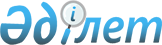 О проекте Указа Президента Республики Казахстан "О внесении изменения и дополнений в Указ Президента Республики Казахстан от 20 января 1998 года № 3827 "О профессиональных и иных праздниках в Республике Казахстан"Постановление Правительства Республики Казахстан от 14 ноября 2013 года № 1225      Правительство Республики Казахстан ПОСТАНОВЛЯЕТ:

      внести на рассмотрение Президента Республики Казахстан проект Указа Президента Республики Казахстан «О внесении изменения и дополнений в Указ Президента Республики Казахстан от 20 января 1998 года № 3827 «О профессиональных и иных праздниках в Республике Казахстан».      Премьер-Министр

      Республики Казахстан                       С. Ахметов О внесении изменения и дополнений в Указ Президента Республики

Казахстан от 20 января 1998 года № 3827 «О профессиональных

и иных праздниках в Республике Казахстан»      В соответствии со статьей 4 Закона Республики Казахстан от 13 декабря 2001 года «О праздниках в Республике Казахстан» ПОСТАНОВЛЯЮ:

      1. Внести в Указ Президента Республики Казахстан от 20 января 1998 года № 3827 «О профессиональных и иных праздниках в Республике Казахстан» (САПП Республики Казахстан, 1998 г., № 1, ст. 1; 2003 г., № 44, ст. 469; 2007 г., № 18, ст. 197; 2008 г., № 23, ст. 212; 2009 г. № 32, ст. 293; 2011 г., № 58, ст. 822; 2012 г., № 68, ст. 977; 2013 г., № 19, ст. 316) следующие изменение и дополнения:

      в перечне профессиональных и иных праздников в Республике Казахстан, утвержденном вышеназванным Указом:

      дополнить пунктом 3-1 следующего содержания:

      «3-1. День работников культуры и искусства – 21 мая»;

      пункт 25 исключить;

      дополнить пунктом 26-1 следующего содержания:

      «26-1. День труда – последнее воскресенье сентября».

      2. Настоящий Указ вводится в действие со дня первого официального опубликования.      Президент

      Республики Казахстан                       Н. Назарбаев
					© 2012. РГП на ПХВ «Институт законодательства и правовой информации Республики Казахстан» Министерства юстиции Республики Казахстан
				